FARE CONTRACT: VNWW23003FFARES FOR MAIN ROUTINGSII. ĐIỀU KIỆN CHUNGCác nội dung khác không chỉ ra dưới đây: Refer to GDSEligibility (Đối tượng áp dụng)Áp dụng cho 2 khách đi cùng nhau trong cả hành trình.14. Giới hạn ngày hành trình (Travel restrictions)14.01. Áp dụng cho hành trình khởi hành từ ngày 24/04/2023 đến ngày 31/05/2023.15. Hạn chế bán (Sales restrictions)15.01. Quảng cáo và bán: Áp dụng cho các đại lý và phòng vé tại thị trường Việt Nam.15.02. Hiệu lực: Áp dụng cho các vé xuất từ ngày 24/04/2023 đến ngày 20/05/2023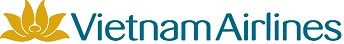 BẢO MẬTROUTINGOW/RTFARE BASISFAREVN-JP/KRRTH-/K-/L-/Q-/N-/R-/T-/A-/E-APVNFG290% of respective carrier fares
Exception: Do not apply for fares -VNP/-VNS/-VN1/-VN2/-VN3/-VN4/-VN5/-VN6/-VN7/-VN8/-VN9/ -AP-/-AP1-/-AP2-/-AP3-/-AP4-/-AP5-/-AP6-/-AP7-/-AP8-/-AP9-SGN-SIN/KULRTH-/K-/L-/Q-/N-/R-/T-/A-/E-APVNFG290% of respective carrier fares
Exception: Do not apply for fares -VNP/-VNS/-VN1/-VN2/-VN3/-VN4/-VN5/-VN6/-VN7/-VN8/-VN9/ -AP-/-AP1-/-AP2-/-AP3-/-AP4-/-AP5-/-AP6-/-AP7-/-AP8-/-AP9-